Anotace volitelného předmětu pro žáky septimy A, 3.A4 a 3.B4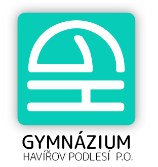 ve školním roce 2024/25Název předmětu:	Dějiny umění - DUCíl semináře a cílová skupina:	třetí ročníky a septima	Seminář je určen pro žáky3. ročníku a septimy, kteří majízájem o umění a jeho historický vývoj a také zájemcům o studium architektury. Zahrnuje různé umělecké formy, jakými jsou např. malířství, sochařství, architektura, hudba, divadlo, literatura, film, fotografie atd.Seminář je jednak doplněním učiva estetické výchovy, literatury a dějepisu, ale také podává syntézu uměleckých projevů v daném historickém období.Seminář je jednoletý, ale v případě pokračování v dalším roce, je možné z něj i maturovat.Obsah:1.	Pravěk2.	Starověk3.	Románská kultura4.	Gotika5.	Renesance6.	Baroko7.	Klasicismus8.	Romantismus9.	Realismus10.	Směry přelomu 19. a 20. století11.	Umění 1. pol. 20. století12.	Umění 2. pol. 20. století a poč. 21. stol.Metody:Frontální výuka, vlastní prezentace, vypracování seminárních prací, výstavy, exkurze, umělecké dokumenty  apod .Klasifikace:Minimálně 4 krátké testy z jednotlivých celků, kvalita seminární práceVyučující:Magdalena Hochfeld								Havířov 7.12.2023